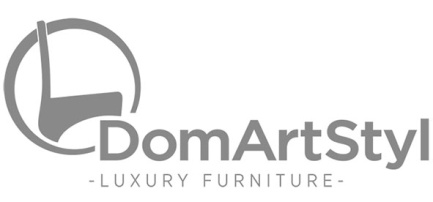 DomArtStylChojęcin-Szum 8H, 63-640 BralinDomArtStylChojęcin-Szum 8H, 63-640 BralinDomArtStylChojęcin-Szum 8H, 63-640 BralinDomArtStylChojęcin-Szum 8H, 63-640 Bralintel. 62 78 104 65tel. 62 78 104 65Formularz zamówieniaFormularz zamówieniaFormularz zamówieniaFormularz zamówieniaFormularz zamówieniaFormularz zamówieniaFormularz zamówieniaFormularz zamówieniaFormularz zamówieniaDane zamawiającegoDane zamawiającegoDane zamawiającegoDane zamawiającegoAdres dostawyAdres dostawyAdres dostawyAdres dostawyFirmaFirmaFirmaNIPNIPNIPImię i nazwiskoImię i nazwiskoImię i nazwiskoImię i nazwiskoKod pocztowyKod pocztowyKod pocztowyMiastoMiastoMiastoUlica i numerUlica i numerUlica i numerNumer kontaktowyNumer kontaktowyNumer kontaktowyNumer kontaktowyAdres e-mailAdres e-mailAdres e-mailTak jak dane zamawiającegoTak jak dane zamawiającegoTak jak dane zamawiającegoNazwa MeblaNazwa MeblaWysokość*Rodzaj siedziska*TkaninaWybarwienie drewnaRodzaj pikowaniaUwagiIlość sztukSposób dostawy:  Kurier Odbiór osobistySposób zapłaty: Przelew
 Przy odbiorzeSposób dostawy:  Kurier Odbiór osobistySposób zapłaty: Przelew
 Przy odbiorze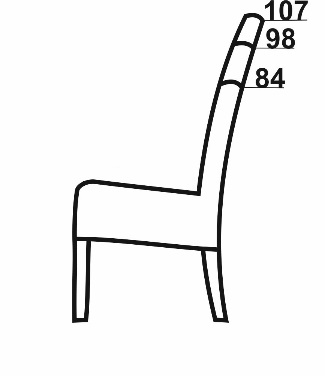 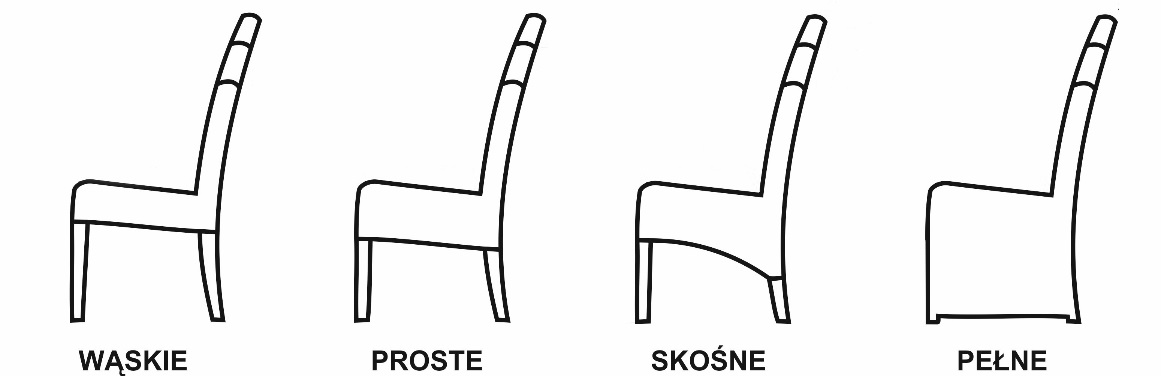 * Gdy istnieje możliwość wyboru wysokości i siedziska* Gdy istnieje możliwość wyboru wysokości i siedziska* Gdy istnieje możliwość wyboru wysokości i siedziska* Gdy istnieje możliwość wyboru wysokości i siedziska